Второй тест (IQ)Выберите нужную фигуру из четырех пронумерованных 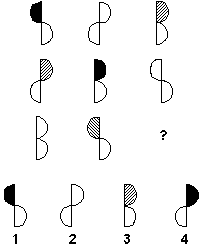 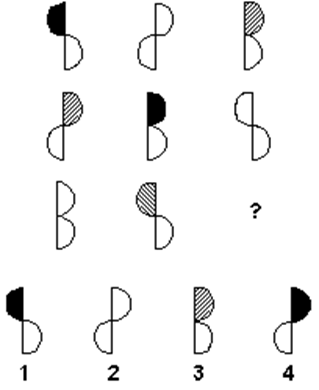 Вставьте слово, которое было бы окончанием первого слова и началом второго АПО (....) БВставьте недостающее число 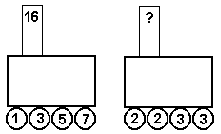 Выберите нужную фигурку из шести пронумерованных 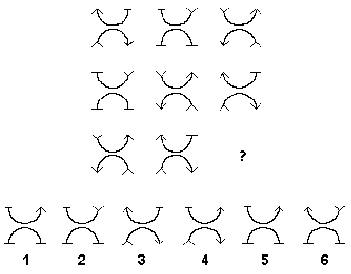 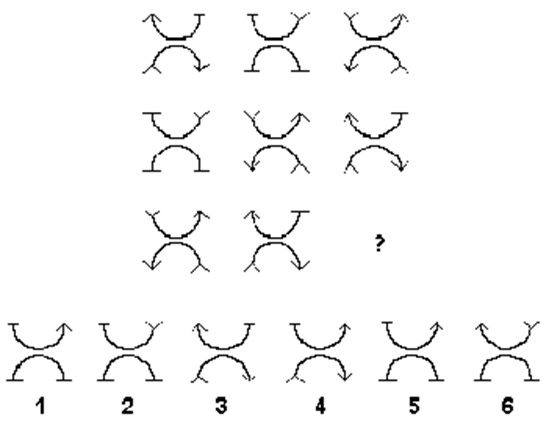 Исключите лишнее слово АЛСТЬ
ЕДМЬ
АНОРБЗ
ИЯРИНОВставьте пропущенное слово ПАРК (КРАБ) ПОЛБА 
ТОРТ (....) МЕТЛАВставьте пропущенное число. 143 (56) 255218 (  ) 114Вставьте пропущенное число 6  10  18  34  ?Исключите лишнее слово ЫЙБЛЕ
ЙОВУБЛ
ИИЙНС
ЫЛАЙВставьте пропущенное число 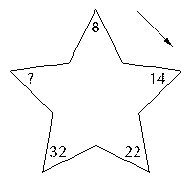 Выберите нужную фигурку из шести пронумерованных 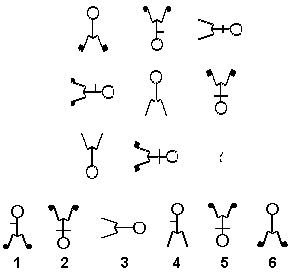 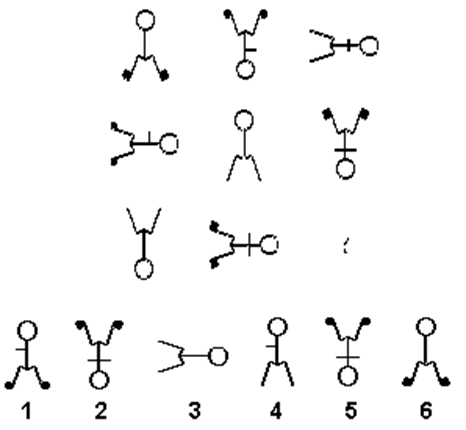 Вставьте пропущенную букву С У П С Н П ?Вставьте слово, которое было бы окончанием первого слова и началом второго КЕС (...) ЕТВыберите нужную фигурку из шести пронумерованных 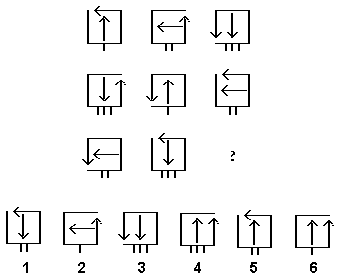 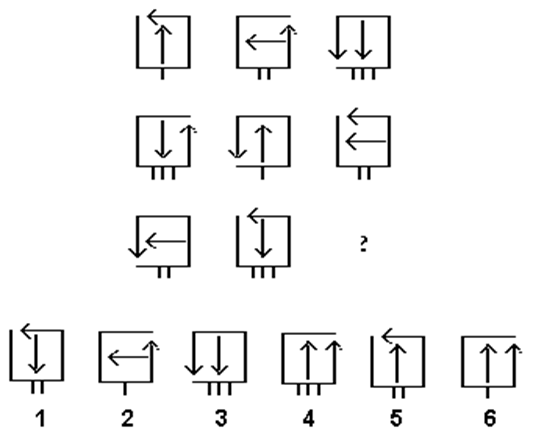 Вставьте пропущенное число. 148 (110) 368243 (  ) 397Вставьте пропущенное число. 18 25 416 20 3 	6 15 ?Вставьте недостающие буквы 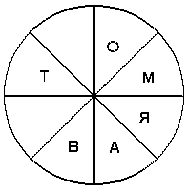 Вставьте слово, которое было бы окончанием первого слова и началом второго АМ (...) АНВставьте пропущенное число. 437 (410) 642541 (  ) 783Вставьте пропущенное слово ПАРУС (САЖА) САРЖА 
АНОНС (....) ОГРЕХВставьте пропущенное число. 0  3  8  15  ?Исключите лишнее слово САИВЛ
РЕОХ
ШПАУК
ШРАУГВставьте слово, которое означало бы то же самое, что и слова стоящие вне скобок ЛЕС (...) ХИМИЧЕСКИЙ ЭЛЕМЕНТВыберите нужную фигуру из шести пронумерованных 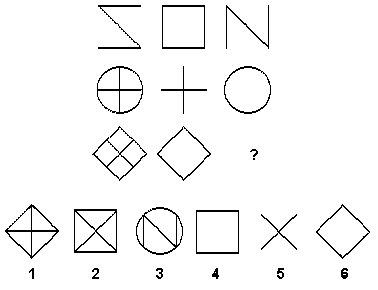 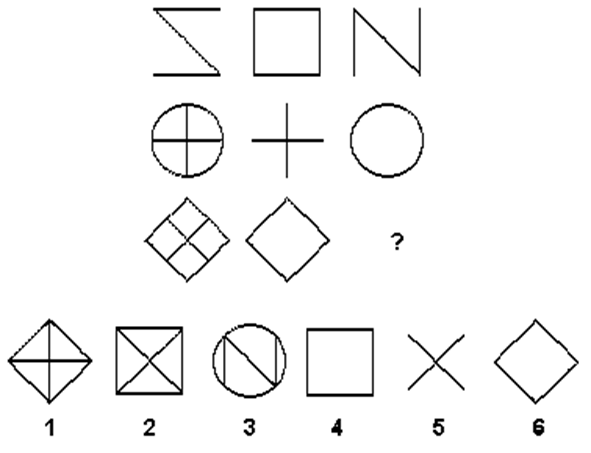 Вставьте пропущенное слово ВОСК (СОХА) ФРАХТ 
СКОТ (....) ФРОНТВставьте недостающее число. 1  8  16  25  ?Выберите нужную фигуру из шести пронумерованных 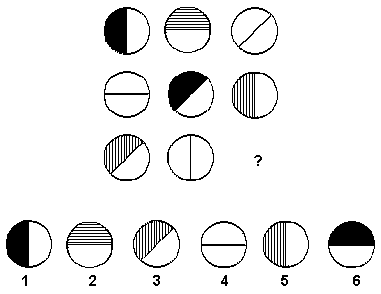 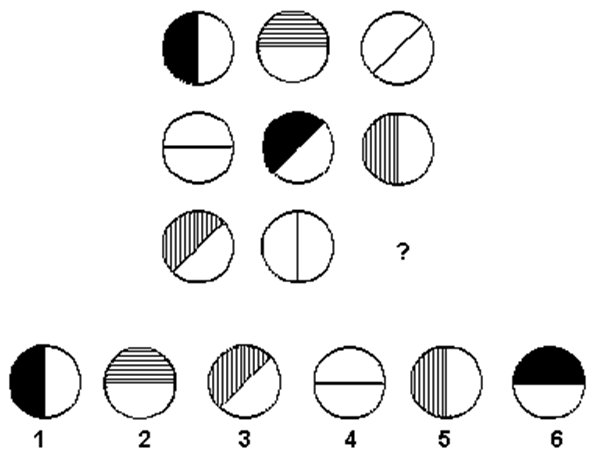 Вставьте слово, которое означало бы то же самое, что и слова, стоящие вне скобок СКАМЬЯ (.....) МАГАЗИНВставьте недостающую букву. Б Д ЗД Й ОЙ Р ?Выберите нужную фигуру из шести пронумерованных 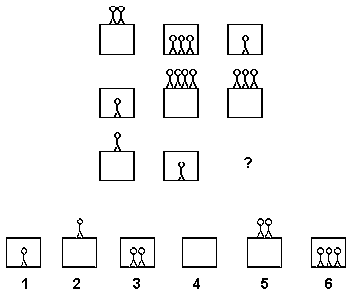 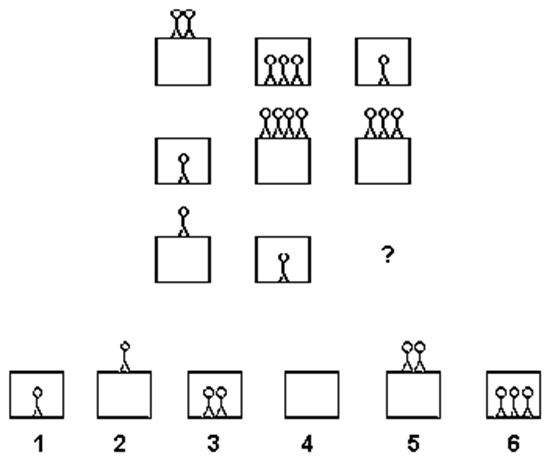 Выберите нужную фигуру из шести пронумерованных 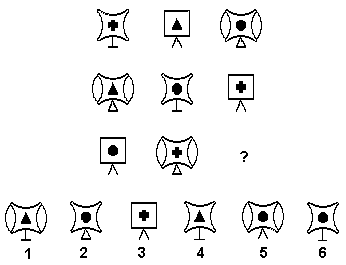 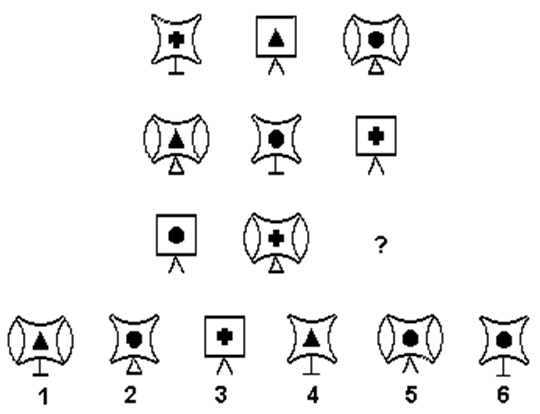 Вставьте пропущенные буквы 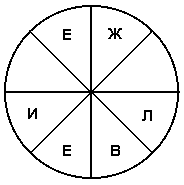 Вставьте пропущенное слово КАНВА (ВНУК) УЛИКА 
ХОЛСТ (....) ОЛЕНЬИсключите лишнее слово СНИРУКО
ЕДУЛЖКО
МНИСКО
РТАНИКАВставьте пропущенные буквы Вставьте слово, которое означало бы то же самое, что и слова, стоящие вне скобок КАБИНА (.....) СЕЧАВыберите нужную фигуру из шести пронумерованных 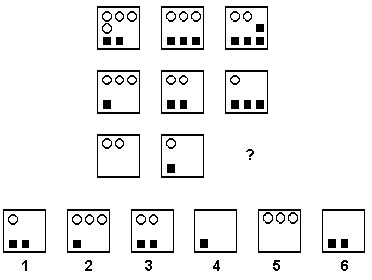 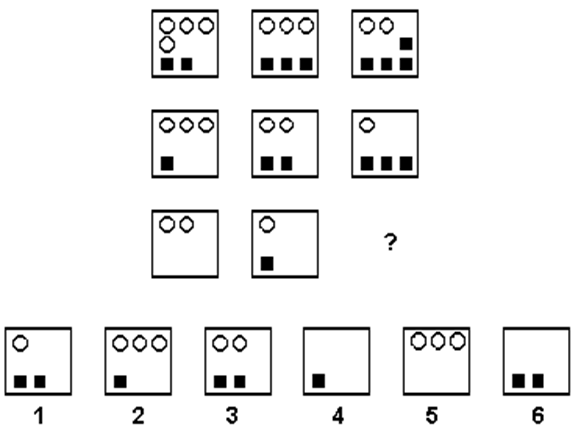 Вставьте пропущенное число. 42 (44) 3823 (  ) 28Выберите нужную фигуру из шести пронумерованных 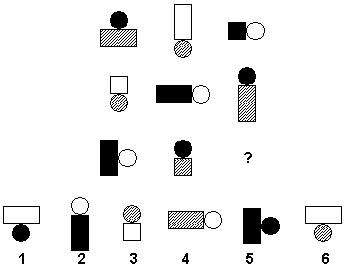 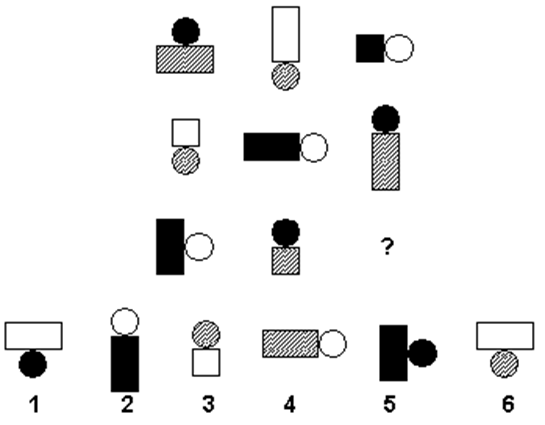 Вставьте пропущенное слово ГАММА (ГИМН) ДИВАН 
ПЕРЕЦ (....) КЛОУН A Ж M ? Г Й П ?